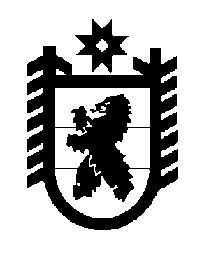 Российская Федерация Республика Карелия    ПРАВИТЕЛЬСТВО РЕСПУБЛИКИ КАРЕЛИЯРАСПОРЯЖЕНИЕот  13 апреля 2015 года № 228р-Пг. Петрозаводск В соответствии с приказом Министерства строительства и жилищно-коммунального хозяйства Российской Федерации от 27 февраля 2015 года № 140/пр «О внесении сметных нормативов в федеральный реестр сметных нормативов, подлежащих применению при определении сметной стоимости объектов капитального строительства, строительство которых финансируется с привлечением средств федерального бюджета»:1. Получателям средств бюджета Республики Карелия, государственным учреждениям Республики Карелия обеспечить подготовку проектной документации на строительство, реконструкцию, капитальный ремонт и ремонт объектов капитального строительства с использованием территориальных сметных нормативов Республики Карелия, включенных в федеральный реестр сметных нормативов.  2. Рекомендовать органам местного самоуправления муниципальных образований в Республике Карелия принять муниципальные правовые акты, устанавливающие применение территориальных сметных нормативов Республики Карелия, включенных в федеральный реестр сметных нормативов, при подготовке проектной документации на строительство, реконструкцию, капитальный ремонт и ремонт объектов капитального строительства, финансируемых с привлечением средств местных бюджетов.3. Признать утратившими силу:распоряжение Правительства Республики Карелия от 4 августа                2003 года № 295р-П (Собрание законодательства Республики Карелия, 2003, № 8, ст. 952);  распоряжение Правительства Республики Карелия от 6 сентября                2010 года № 390р-П (Собрание законодательства Республики Карелия, 2010, № 9, ст. 1150);  2распоряжение Правительства Республики Карелия от 30 декабря                2011 года № 795р-П (Собрание законодательства Республики Карелия, 2011, № 12, ст. 2183);  распоряжение Правительства Республики Карелия от 9 декабря                2013 года № 822р-П (Собрание законодательства Республики Карелия, 2013, № 12, ст. 2337).             ГлаваРеспублики  Карелия                                                             А.П. Худилайнен